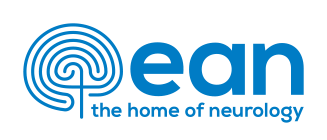 EAN Clinical FellowshipDepartment Access Form                                                                         2021-2022 Application must be typed not handwritten, in word format.Our department would be happy to host a neurological resident for a minimum of 6 weeks and possibly up to 12 weeks. The visitor will be an observer and will be supported by an EAN grant of 425,- Euro/week plus coverage of his travel up to 300,- Euro.Form submitted by*       Department name: 	     Head of Department (HoD):      Address: 		Street, No.: 	     City:		     Zip code: 	     Country: 	     Tel.: 		     		E-mail: 	     Website:	     Certification of Department:      (By a national or international body/ministry)	The participant can stay 6 weeks
	The participants can stay up to 12 weeks*If not the head of department, please ensure the HoD is cc on the email when submitting this form to EAN.Please list specific fields of expertise within the Department willing in principle to participate in the Clinical Fellowship scheme. For each area, a named potential mentor and their contact details is needed. Only list individuals who you know are willing and would actively engage and ensure a good educational experience. Accommodation possibilities: Available on site 	and/or individual to arrange privately Languages spoken at the department:      ** This should be the head of the department/institute where the fellowship will be based, with appropriate authority for these purposes. For clinical fellowships, this may be a hospital/clinical rather than university position depending on local organizational structures.  Other relevant information and/or subspeciality clinical or research interests:     Please send the completed form by 15 September 2021 to fellowship@ean.org. ***Topics for CF host-departments - only these topics can be chosen fromAgeing and dementiaAutonomic nervous systemCerebrovascular diseasesClinical neurophysiologyCognitive neurology/neuropsychologyCritical care and emergency neurologyEpilepsyHeadacheInfectionsMotor neuron diseasesMovement disorders MS and related disordersMuscle and neuromuscular junction diseaseNeuroepidemiologyNeurogeneticsNeuroimagingNeuroimmunology and neuroinflammationNeurological manifestations of systemic diseasesNeuro-oncologyNeuro-ophthalmologyNeuro-otology and vertigoNeurorehabilitationNeurotoxicology/occupational neurologyPeripheral nerve disordersSleep disordersField/Topic (**)Responsible mentorMentor’s email